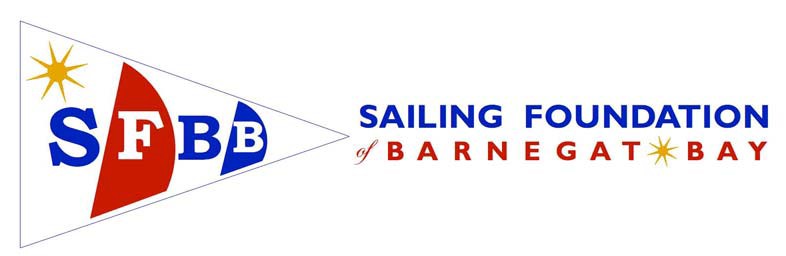 Financial Grant ApplicationDate: Applicant: Address: 	Phone:   	Email:  ___________________________________________________________Funding Amount Requested: ________________________________Describe the activity or program for which a grant is requested:	Explain how your request furthers the mission of the SFBB:Please provide detailed financial information to support your request (attach program budget, if applicable):Foundation use only:Date Received:Date Reviewed:Grant Status:Amount Approved:Date Funds Distributed: